ОТЗЫВо выпускной квалификационной работе обучающегося СПбГУ Вэй Цзинцзинпо теме «Типология вопросов в ток-шоу: когнитивно-прагматический аспект (на материале ток-шоу "101 вопрос взрослому")»Выпускная квалификационная работа Вэй Цзинцзин выполнена в рамках исследований устной диалогической речи и представляет собой комплексный анализ вопросительных предложений в когнитивно-прагматическом аспекте. В работе представлены тематическая, структурная и интенциональная классификации вопросительных предложений в ток-шоу «101 вопрос взрослому».Исследование Вэй Цзинцзин отличается тщательностью анализа, хорошей структурированностью, тонкими наблюдениями над вариативностью использования частновопросительных и общевопросительных предложений в ток-шоу.Магистрантка работала над своей темой систематически, выполняла все задания вовремя, самостоятельно проделала работу над классификацией материала и смогла получить убедительные результаты.Проверка работы Вэй Цзинцзин в системе антиплагиат показала 84% оригинальных фрагментов, 7 % - цитирований и 9% заимствований, которые представляют собой формулы научной речи, пересказ научных работ со ссылкой, названия источников.В ходе работы над ВКР Вэй Цзинцзин получила хороший опыт наблюдения над функционированием вопросительных предложений в спонтанной диалогической речи, что, несомненно, поможет ей в будущей профессиональной работе.Научный руководительПроф., доктор филол. наукТ.И.Попова                                                               27.05.2022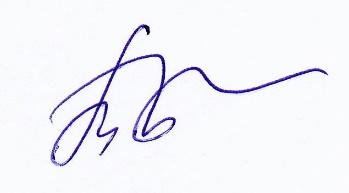 